§1021.  Registration of table games1.  Registration required.  A table game may not be operated or distributed pursuant to this chapter unless the table game is registered by the board and the casino operator and the table game distributor are each licensed by the board or the table game is distributed to and operated by an accredited postsecondary institution for the purposes of training and education under section 1011, subsection 1‑B.[PL 2011, c. 585, §9 (AMD).]2.  Requirements for registration.  To be registered, a table game:A.  May not have any means of manipulation that affect the random probabilities of winning a game; and  [IB 2009, c. 2, §38 (NEW).]B.  Must have, in addition to the requirements of paragraph A, other such characteristics as the board may establish by rule.  [IB 2009, c. 2, §38 (NEW).][IB 2009, c. 2, §38 (NEW).]3.  Examination of table games.  The board shall, in cooperation with the department, examine table games and associated equipment of table game distributors seeking registration as required in this chapter. The board shall require the table game distributor seeking examination and approval of the table game or associated equipment to pay the anticipated cost of the examination before the examination occurs. After the examination occurs, the board shall refund overpayments or charge and collect amounts sufficient to reimburse the board for underpayments of actual cost. The board may contract for the examinations of table games and associated equipment as required by this section.[IB 2009, c. 2, §38 (NEW).]4.  Unregistered or noncompliant table games subject to confiscation.  A table game that is not registered as required by this section or that does not comply with the requirements of this chapter or rules adopted under this chapter is contraband and a public nuisance and the table game and the table game's monetary contents, monetary proceeds and associated equipment are subject to confiscation by any law enforcement officer. Table games and any monetary contents, monetary proceeds and associated equipment confiscated pursuant to this section are subject to forfeiture in accordance with the procedures outlined in Title 17‑A, section 959 or 960.[IB 2009, c. 2, §38 (NEW).]SECTION HISTORYIB 2009, c. 2, §38 (NEW). PL 2011, c. 585, §9 (AMD). The State of Maine claims a copyright in its codified statutes. If you intend to republish this material, we require that you include the following disclaimer in your publication:All copyrights and other rights to statutory text are reserved by the State of Maine. The text included in this publication reflects changes made through the First Regular and First Special Session of the 131st Maine Legislature and is current through November 1, 2023
                    . The text is subject to change without notice. It is a version that has not been officially certified by the Secretary of State. Refer to the Maine Revised Statutes Annotated and supplements for certified text.
                The Office of the Revisor of Statutes also requests that you send us one copy of any statutory publication you may produce. Our goal is not to restrict publishing activity, but to keep track of who is publishing what, to identify any needless duplication and to preserve the State's copyright rights.PLEASE NOTE: The Revisor's Office cannot perform research for or provide legal advice or interpretation of Maine law to the public. If you need legal assistance, please contact a qualified attorney.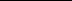 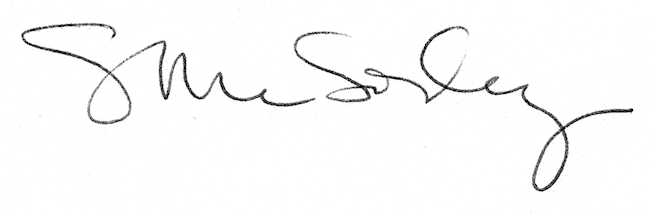 